Rewards & Responsibilities of FosteringFostering a rescued cat or dog offers animal lovers companionship and a chance to make an immediate difference for needy animals. With rewards come responsibilities as foster parents, outlined below.Contact Information (confidential to SCAA and our vet partner PAW as needed)AvailabilityWhat type of animal are you interesting in / available to foster? Home EnvironmentTell us about your home to help match well-suited foster animals and avoid spreading any illnessAgreement and SignatureBy submitting this application, I affirm that the facts set forth in it are true and complete. Thank you for completing this application form and for your interest in fostering and SCAA animal.Foster Parent Application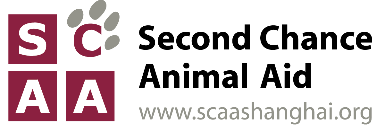 Keeping cats safely indoorsAttending SCAA Adoption Days (one Sunday a month)Walking dogs on leashBooking PAW vet appointments as neededKeeping in touch with SCAANot moving fosters to a 3rd party without permissionFoster Parent (Primary)Mobile No.E-Mail AddressWeChat IDHome Address Street/Block/Apt#Foster Parent #2Mobile No. or E-MailCats onlyDogs only___ Cats or DogsBottle feeding / weaning abandoned babies (a 24/7 job!)___ I travel frequently or have Adoption Day conflict so can only offer short-term foster care cover.       (This help is useful during times long-term foster parents travel)Currently have a cat___ Have children: baby or toddlerCurrently have a dog___ Have children: teens___ Have roommate(s)Name (printed)Date